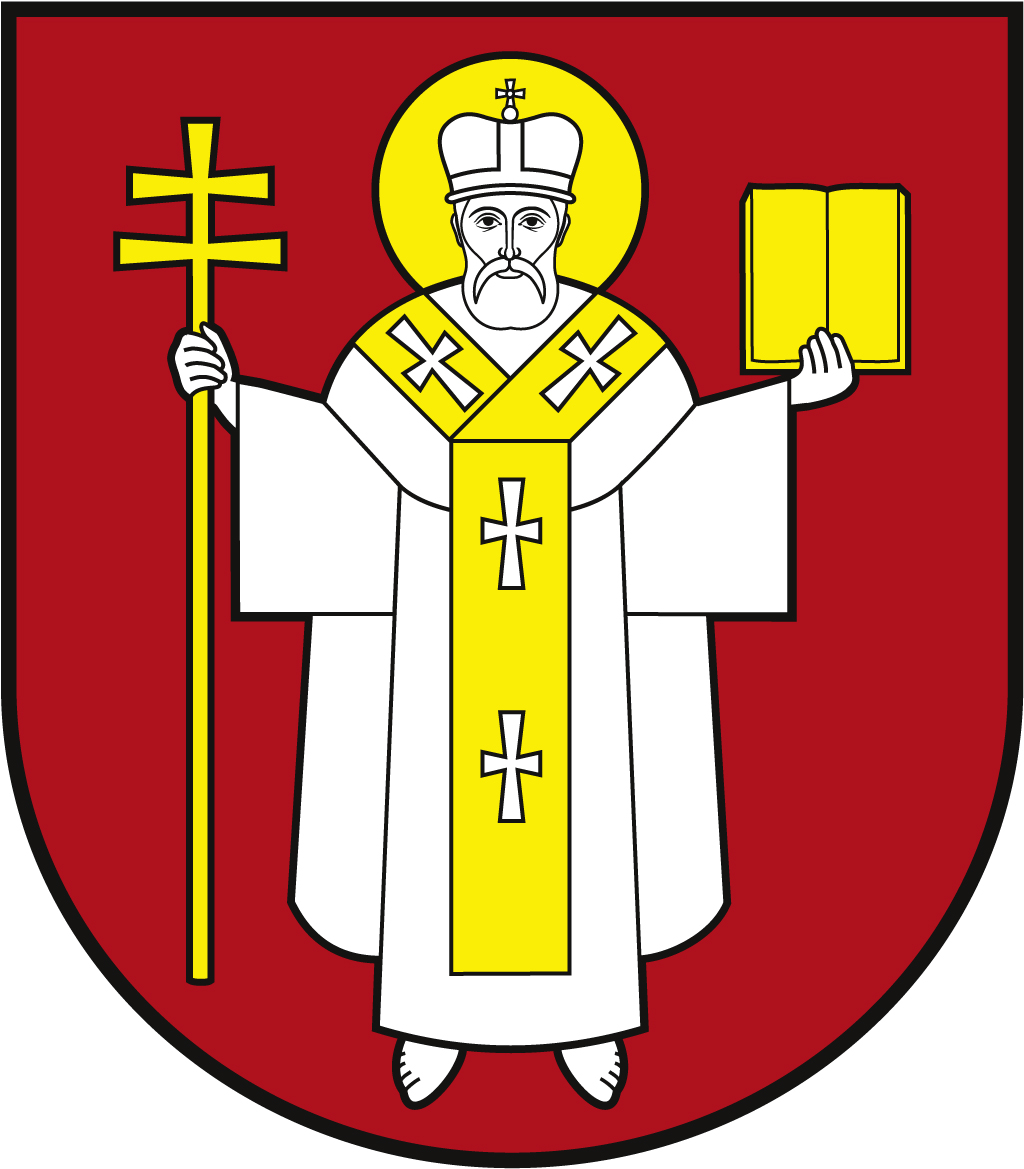 ЛУЦЬКА МІСЬКА РАДАВИКОНАВЧИЙ КОМІТЕТ ЛУЦЬКА МІСЬКА РАДАВИКОНАВЧИЙ КОМІТЕТ ЛУЦЬКА МІСЬКА РАДАВИКОНАВЧИЙ КОМІТЕТ Інформаційна карткаВидача посвідчення пільговим категоріям громадян (особам з інвалідністю внаслідок війни, учасникам війни, членам сімей загиблих (померлих) ветеранів війни)Інформаційна карткаВидача посвідчення пільговим категоріям громадян (особам з інвалідністю внаслідок війни, учасникам війни, членам сімей загиблих (померлих) ветеранів війни)ІК-56/11/32ІП1.Орган, що надає послугуОрган, що надає послугуДепартамент соціальної політики Луцької міської радиДепартамент соціальної політики Луцької міської ради2.Місце подання документів та отримання результату послугиМісце подання документів та отримання результату послугиДепартамент соціальної політики Луцької міської ради пр-т Волі, 4а, каб. 104, 101, 115 тел. (0332) 281 000, 284 163, 284 165https://www.social.lutsk.ua e-mail: dsp@lutskrada.gov.uaПонеділок-четвер:    08.30 – 13.00, 13.45 - 17.00П’ятниця:                 08.30 – 13.00, 13.45 - 16.00  Обідня перерва:       13.00 – 13.45              Департамент соціальної політики Луцької міської ради пр-т Волі, 4а, каб. 104, 101, 115 тел. (0332) 281 000, 284 163, 284 165https://www.social.lutsk.ua e-mail: dsp@lutskrada.gov.uaПонеділок-четвер:    08.30 – 13.00, 13.45 - 17.00П’ятниця:                 08.30 – 13.00, 13.45 - 16.00  Обідня перерва:       13.00 – 13.45              3.Перелік документів, необхідних для надання послуги, та вимоги до нихПерелік документів, необхідних для надання послуги, та вимоги до них1.Заява (рекомендовано формуляр 01).2.Пенсійне посвідчення (оригінал для пред’явлення).3.Паспорт громадянина України (документ, що підтверджує реєстрацію місця проживання, у разі подання ID-картки) (оригінал та копія).4.Пільгове посвідчення (оригінал та копія).5.Довідка МСЕК про встановлення групи інвалідності (за необхідності) (оригінал та копія).6.Свідоцтво про одруження (за необхідності) (оригінал та копія).7.Свідоцтво про смерть (за необхідності) (оригінал та копія).8.Фотокартка (3х4).1.Заява (рекомендовано формуляр 01).2.Пенсійне посвідчення (оригінал для пред’явлення).3.Паспорт громадянина України (документ, що підтверджує реєстрацію місця проживання, у разі подання ID-картки) (оригінал та копія).4.Пільгове посвідчення (оригінал та копія).5.Довідка МСЕК про встановлення групи інвалідності (за необхідності) (оригінал та копія).6.Свідоцтво про одруження (за необхідності) (оригінал та копія).7.Свідоцтво про смерть (за необхідності) (оригінал та копія).8.Фотокартка (3х4).4.Оплата Оплата БезоплатноБезоплатно5.Результат послугиРезультат послуги1.Видача пільгового посвідчення.2.Письмове повідомлення про відмову у наданні послуги.1.Видача пільгового посвідчення.2.Письмове повідомлення про відмову у наданні послуги.6.Термін виконанняТермін виконання3 дні3 дні7.Спосіб отримання відповіді (результату)Спосіб отримання відповіді (результату)1.Особисто або через законного представника.2.Поштою, або електронним листом за клопотанням суб’єкта звернення - в разі відмови в наданні послуги.1.Особисто або через законного представника.2.Поштою, або електронним листом за клопотанням суб’єкта звернення - в разі відмови в наданні послуги.8.Законодавчо-нормативна основаЗаконодавчо-нормативна основа1.Стаття 7,8, пункт 2 статті 10 та стаття 18 Закону України «Про статус ветеранів війни, гарантії їх соціального захисту».2.Порядок видачі посвідчень і нагрудних знаків ветеранам війни, затверджений постановою Кабінету Міністрів України від 12.05.1994 №302. 1.Стаття 7,8, пункт 2 статті 10 та стаття 18 Закону України «Про статус ветеранів війни, гарантії їх соціального захисту».2.Порядок видачі посвідчень і нагрудних знаків ветеранам війни, затверджений постановою Кабінету Міністрів України від 12.05.1994 №302. 